Employment Monitoring Form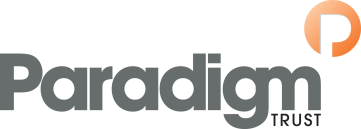 Employment Monitoring FormEmployment Monitoring FormParadigm Trust is an equal opportunity employer. The information you provide will be used to monitor our practices and to comply with statutory reporting requirements. This data will not be used as part of the interview and selection process, and will be used as aggregate data for equal opportunities monitoring and statutory reporting purposes. Paradigm Trust is an equal opportunity employer. The information you provide will be used to monitor our practices and to comply with statutory reporting requirements. This data will not be used as part of the interview and selection process, and will be used as aggregate data for equal opportunities monitoring and statutory reporting purposes. Paradigm Trust is an equal opportunity employer. The information you provide will be used to monitor our practices and to comply with statutory reporting requirements. This data will not be used as part of the interview and selection process, and will be used as aggregate data for equal opportunities monitoring and statutory reporting purposes. About youAbout youAbout youLast name:Last name:First Name:First Name:Role applied for:____________________________Role applied for:____________________________In which school:____________________________________Where did you see this job advertised?______________________________________________________________________________Where did you see this job advertised?______________________________________________________________________________Where did you see this job advertised?______________________________________________________________________________Gender Gender Gender Are you☐  Female          ☐  Male            ☐  Non-binary/third gender    ☐  Prefer to self-describe ___________________       ☐  Prefer not to say☐  Female          ☐  Male            ☐  Non-binary/third gender    ☐  Prefer to self-describe ___________________       ☐  Prefer not to sayEthnicityEthnicityEthnicityEthnicityEthnicityEthnicityEthnicityAsian      Asian      Asian      Asian      Asian      Asian      Asian      Sub Group identity (eg: Bangladeshi)Sub Group identity (eg: Bangladeshi)Black  Black  Black  Black  Black  Black  Black  Sub Group identity (eg: Caribbean)Sub Group identity (eg: Caribbean)Mixed or Dual Heritage    Mixed or Dual Heritage    Mixed or Dual Heritage    Mixed or Dual Heritage    Mixed or Dual Heritage    Mixed or Dual Heritage    Mixed or Dual Heritage    Sub Group identity (eg White & Asian)Sub Group identity (eg White & Asian)White    White    White    White    White    White    White    European   European   European   European   European   Other        ________________________________Other        ________________________________Any other ethnic background (please specify)    _________________________________Any other ethnic background (please specify)    _________________________________Any other ethnic background (please specify)    _________________________________Any other ethnic background (please specify)    _________________________________Any other ethnic background (please specify)    _________________________________Prefer not to say  Prefer not to say  Date of birth:What is your religious belief?What is your religious belief?What is your religious belief?What is your religious belief?What is your religious belief?What is your religious belief?What is your religious belief?Buddhist    Buddhist    Buddhist    JewishJewishChristianChristianChristianMuslimMuslimHinduHinduHinduSikhSikhNo religionNo religionNo religionOther (please state)____________________________Other (please state)____________________________Prefer not to sayPrefer not to sayPrefer not to sayDisabilityDisabilityDisabilityDisabilityDisabilityDisabilityDisabilityDo you consider yourself to be disabled?       Yes                    No Do you consider yourself to be disabled?       Yes                    No Do you consider yourself to be disabled?       Yes                    No Do you consider yourself to be disabled?       Yes                    No Do you consider yourself to be disabled?       Yes                    No Do you consider yourself to be disabled?       Yes                    No Do you consider yourself to be disabled?       Yes                    No What do we mean by a disabilityThe Equality Act 2010 defines disability as 'a physical or mental impairment with long term, substantial effects on ability to perform day to day activitiesExamples of Disabilities We have provided this list as it may help you to answer the question.Hearing, speech or visual impairments (if you wear glasses or contact lenses this is not normally considered a disability)Co-ordination, dexterity or mobility (e.g. polio, spinal cord injury, back problems, repetitive strain injury)Mental health (e.g. schizophrenia, depression, severe phobias)Speech impairment (e.g. stammering)Learning Disabilities (e.g. Down's syndrome)Other physical or medical conditions (e.g. diabetes, epilepsy, arthritis, cardiovascular conditions, haemophilia, asthma, cancer, facial disfigurement, sickle cell, dyslexia etc.)What do we mean by a disabilityThe Equality Act 2010 defines disability as 'a physical or mental impairment with long term, substantial effects on ability to perform day to day activitiesExamples of Disabilities We have provided this list as it may help you to answer the question.Hearing, speech or visual impairments (if you wear glasses or contact lenses this is not normally considered a disability)Co-ordination, dexterity or mobility (e.g. polio, spinal cord injury, back problems, repetitive strain injury)Mental health (e.g. schizophrenia, depression, severe phobias)Speech impairment (e.g. stammering)Learning Disabilities (e.g. Down's syndrome)Other physical or medical conditions (e.g. diabetes, epilepsy, arthritis, cardiovascular conditions, haemophilia, asthma, cancer, facial disfigurement, sickle cell, dyslexia etc.)What do we mean by a disabilityThe Equality Act 2010 defines disability as 'a physical or mental impairment with long term, substantial effects on ability to perform day to day activitiesExamples of Disabilities We have provided this list as it may help you to answer the question.Hearing, speech or visual impairments (if you wear glasses or contact lenses this is not normally considered a disability)Co-ordination, dexterity or mobility (e.g. polio, spinal cord injury, back problems, repetitive strain injury)Mental health (e.g. schizophrenia, depression, severe phobias)Speech impairment (e.g. stammering)Learning Disabilities (e.g. Down's syndrome)Other physical or medical conditions (e.g. diabetes, epilepsy, arthritis, cardiovascular conditions, haemophilia, asthma, cancer, facial disfigurement, sickle cell, dyslexia etc.)What do we mean by a disabilityThe Equality Act 2010 defines disability as 'a physical or mental impairment with long term, substantial effects on ability to perform day to day activitiesExamples of Disabilities We have provided this list as it may help you to answer the question.Hearing, speech or visual impairments (if you wear glasses or contact lenses this is not normally considered a disability)Co-ordination, dexterity or mobility (e.g. polio, spinal cord injury, back problems, repetitive strain injury)Mental health (e.g. schizophrenia, depression, severe phobias)Speech impairment (e.g. stammering)Learning Disabilities (e.g. Down's syndrome)Other physical or medical conditions (e.g. diabetes, epilepsy, arthritis, cardiovascular conditions, haemophilia, asthma, cancer, facial disfigurement, sickle cell, dyslexia etc.)What do we mean by a disabilityThe Equality Act 2010 defines disability as 'a physical or mental impairment with long term, substantial effects on ability to perform day to day activitiesExamples of Disabilities We have provided this list as it may help you to answer the question.Hearing, speech or visual impairments (if you wear glasses or contact lenses this is not normally considered a disability)Co-ordination, dexterity or mobility (e.g. polio, spinal cord injury, back problems, repetitive strain injury)Mental health (e.g. schizophrenia, depression, severe phobias)Speech impairment (e.g. stammering)Learning Disabilities (e.g. Down's syndrome)Other physical or medical conditions (e.g. diabetes, epilepsy, arthritis, cardiovascular conditions, haemophilia, asthma, cancer, facial disfigurement, sickle cell, dyslexia etc.)What do we mean by a disabilityThe Equality Act 2010 defines disability as 'a physical or mental impairment with long term, substantial effects on ability to perform day to day activitiesExamples of Disabilities We have provided this list as it may help you to answer the question.Hearing, speech or visual impairments (if you wear glasses or contact lenses this is not normally considered a disability)Co-ordination, dexterity or mobility (e.g. polio, spinal cord injury, back problems, repetitive strain injury)Mental health (e.g. schizophrenia, depression, severe phobias)Speech impairment (e.g. stammering)Learning Disabilities (e.g. Down's syndrome)Other physical or medical conditions (e.g. diabetes, epilepsy, arthritis, cardiovascular conditions, haemophilia, asthma, cancer, facial disfigurement, sickle cell, dyslexia etc.)What do we mean by a disabilityThe Equality Act 2010 defines disability as 'a physical or mental impairment with long term, substantial effects on ability to perform day to day activitiesExamples of Disabilities We have provided this list as it may help you to answer the question.Hearing, speech or visual impairments (if you wear glasses or contact lenses this is not normally considered a disability)Co-ordination, dexterity or mobility (e.g. polio, spinal cord injury, back problems, repetitive strain injury)Mental health (e.g. schizophrenia, depression, severe phobias)Speech impairment (e.g. stammering)Learning Disabilities (e.g. Down's syndrome)Other physical or medical conditions (e.g. diabetes, epilepsy, arthritis, cardiovascular conditions, haemophilia, asthma, cancer, facial disfigurement, sickle cell, dyslexia etc.)DeclarationDeclarationDeclarationDeclarationDeclarationDeclarationDeclarationI confirm that to the best of my knowledge, the information given in this monitoring form is true and correct. I hereby give consent to the collection, storage and processing of my personal data for equal opportunities monitoring and statutory reporting purposes; in accordance with retention schedules established by the Trust which comply with Data Protection Act 2018.I confirm that to the best of my knowledge, the information given in this monitoring form is true and correct. I hereby give consent to the collection, storage and processing of my personal data for equal opportunities monitoring and statutory reporting purposes; in accordance with retention schedules established by the Trust which comply with Data Protection Act 2018.I confirm that to the best of my knowledge, the information given in this monitoring form is true and correct. I hereby give consent to the collection, storage and processing of my personal data for equal opportunities monitoring and statutory reporting purposes; in accordance with retention schedules established by the Trust which comply with Data Protection Act 2018.I confirm that to the best of my knowledge, the information given in this monitoring form is true and correct. I hereby give consent to the collection, storage and processing of my personal data for equal opportunities monitoring and statutory reporting purposes; in accordance with retention schedules established by the Trust which comply with Data Protection Act 2018.I confirm that to the best of my knowledge, the information given in this monitoring form is true and correct. I hereby give consent to the collection, storage and processing of my personal data for equal opportunities monitoring and statutory reporting purposes; in accordance with retention schedules established by the Trust which comply with Data Protection Act 2018.I confirm that to the best of my knowledge, the information given in this monitoring form is true and correct. I hereby give consent to the collection, storage and processing of my personal data for equal opportunities monitoring and statutory reporting purposes; in accordance with retention schedules established by the Trust which comply with Data Protection Act 2018.I confirm that to the best of my knowledge, the information given in this monitoring form is true and correct. I hereby give consent to the collection, storage and processing of my personal data for equal opportunities monitoring and statutory reporting purposes; in accordance with retention schedules established by the Trust which comply with Data Protection Act 2018.SignedSignedSignedSignedSignedSignedSignedDate  Date  Date  Date  Date  Date  Date  